ЗАКОНКИРОВСКОЙ ОБЛАСТИОБ УСТАНОВЛЕНИИ НА ТЕРРИТОРИИ КИРОВСКОЙ ОБЛАСТИ НА НАЛОГОВЫЕПЕРИОДЫ 2023 - 2025 ГОДОВ НАЛОГОВЫХ СТАВОК ДЛЯ ОТДЕЛЬНЫХКАТЕГОРИЙ НАЛОГОПЛАТЕЛЬЩИКОВ, ПРИМЕНЯЮЩИХ УПРОЩЕННУЮСИСТЕМУ НАЛОГООБЛОЖЕНИЯПринятЗаконодательным СобраниемКировской области18 ноября 2022 годаСтатья 1В соответствии с пунктами 1, 2 статьи 346.20 Налогового кодекса Российской Федерации установить на территории Кировской области на налоговые периоды 2023 - 2025 годов налоговые ставки в размере 1 процента в случае, если объектом налогообложения являются доходы, и в размере 5 процентов в случае, если объектом налогообложения являются доходы, уменьшенные на величину расходов, для следующих категорий налогоплательщиков, применяющих упрощенную систему налогообложения:1) налогоплательщики, у которых в общем объеме доходов в соответствующем налоговом периоде не менее 70 процентов составили доходы по видам экономической деятельности, в отношении которых в четвертом квартале 2020 года налогоплательщиком применялась система налогообложения в виде единого налога на вмененный доход для отдельных видов деятельности, в том числе одновременно с другими системами налогообложения, при соблюдении одновременно следующих условий:а) среднемесячная заработная плата работников за соответствующий налоговый период в расчете на одного работника составляет в 2023 году не менее 1,75-кратного минимального размера оплаты труда, в 2024 году - не менее 2-кратного минимального размера оплаты труда, в 2025 году - не менее 2,5-кратного минимального размера оплаты труда, установленного федеральным законодательством на начало соответствующего календарного года;б) среднесписочная численность работников за соответствующий налоговый период составляет не менее 70 процентов среднесписочной численности работников, отраженной налогоплательщиком в представляемой в налоговый орган отчетности за предшествующий налоговый период, и не менее трех человек - для индивидуальных предпринимателей, не менее четырех человек - для юридических лиц;2) налогоплательщики, у которых в общем объеме доходов в соответствующем налоговом периоде не менее 70 процентов составили доходы по видам экономической деятельности, указанным в приложении 1 к настоящему Закону, при соблюдении одновременно следующих условий:а) среднемесячная заработная плата работников за соответствующий налоговый период в расчете на одного работника составляет не менее 3-кратного минимального размера оплаты труда, установленного федеральным законодательством на начало соответствующего календарного года;б) среднесписочная численность работников за соответствующий налоговый период составляет не менее 70 процентов среднесписочной численности работников, отраженной налогоплательщиком в представляемой в налоговый орган отчетности за предшествующий налоговый период, и не менее трех человек - для индивидуальных предпринимателей, не менее четырех человек - для юридических лиц;3) налогоплательщики, у которых в общем объеме доходов в соответствующем налоговом периоде не менее 70 процентов составили доходы по видам экономической деятельности, соответствующим в Общероссийском классификаторе видов экономической деятельности ОК 029-2014 (КДЕС Ред. 2) (далее - ОКВЭД) кодам 32.99.8 "Производство изделий народных художественных промыслов", 47.78.3 "Торговля розничная сувенирами, изделиями народных художественных промыслов", 59.14 "Деятельность в области демонстрации кинофильмов";4) социально ориентированные некоммерческие организации, осуществляющие на территории Кировской области виды деятельности, предусмотренные статьей 31.1 Федерального закона от 12 января 1996 года N 7-ФЗ "О некоммерческих организациях", за исключением организаций, учредителями которых являются Российская Федерация, субъекты Российской Федерации или муниципальные образования.Статья 2В соответствии с пунктами 1, 2 статьи 346.20 Налогового кодекса Российской Федерации установить на территории Кировской области на налоговые периоды 2023 - 2025 годов налоговые ставки в размере 3 процентов в случае, если объектом налогообложения являются доходы, и в размере 7,5 процента в случае, если объектом налогообложения являются доходы, уменьшенные на величину расходов, для следующих категорий налогоплательщиков, применяющих упрощенную систему налогообложения:1) налогоплательщики, у которых в общем объеме доходов в соответствующем налоговом периоде не менее 70 процентов составили доходы по видам экономической деятельности, в отношении которых в четвертом квартале 2020 года налогоплательщиком применялась система налогообложения в виде единого налога на вмененный доход для отдельных видов деятельности, в том числе одновременно с другими системами налогообложения, при условии, что среднесписочная численность работников за соответствующий налоговый период составляет не менее 70 процентов среднесписочной численности работников, отраженной налогоплательщиком в представляемой в налоговый орган отчетности за предшествующий налоговый период, и не менее трех человек - для индивидуальных предпринимателей, не менее четырех человек - для юридических лиц;2) налогоплательщики, у которых в общем объеме доходов в соответствующем налоговом периоде не менее 70 процентов составили доходы по виду экономической деятельности, соответствующему в ОКВЭД коду 56 "Деятельность по предоставлению продуктов питания и напитков", при условии, что среднесписочная численность работников за соответствующий налоговый период составляет не менее 70 процентов среднесписочной численности работников, отраженной налогоплательщиком в представляемой в налоговый орган отчетности за предшествующий налоговый период, и не менее трех человек - для индивидуальных предпринимателей, не менее четырех человек - для юридических лиц;3) налогоплательщики, у которых в общем объеме доходов в соответствующем налоговом периоде не менее 70 процентов составили доходы по видам экономической деятельности, указанным в приложении 1 к настоящему Закону, при соблюдении одновременно следующих условий:а) среднемесячная заработная плата работников за соответствующий налоговый период в расчете на одного работника составляет не менее 2-кратного минимального размера оплаты труда, установленного федеральным законодательством на начало соответствующего календарного года;б) среднесписочная численность работников за соответствующий налоговый период составляет не менее 70 процентов среднесписочной численности работников, отраженной налогоплательщиком в представляемой в налоговый орган отчетности за предшествующий налоговый период, и не менее трех человек - для индивидуальных предпринимателей, не менее четырех человек - для юридических лиц;4) налогоплательщики, у которых в общем объеме доходов в соответствующем налоговом периоде не менее 70 процентов составили доходы по видам экономической деятельности, указанным в приложении 2 к настоящему Закону.Статья 3Настоящий Закон вступает в силу по истечении одного месяца со дня его официального опубликования, но не ранее 1 января 2023 года, и действует по 31 декабря 2025 года.ГубернаторКировской областиА.В.СОКОЛОВг. Киров24 ноября 2022 годаN 123-ЗОПриложение 1к ЗаконуКировской области"Об установлении на территорииКировской области на налоговые периоды2023 - 2025 годов налоговых ставокдля отдельных категорийналогоплательщиков, применяющихупрощенную систему налогообложения"Приложение 2к ЗаконуКировской области"Об установлении на территорииКировской области на налоговые периоды2023 - 2025 годов налоговых ставокдля отдельных категорийналогоплательщиков, применяющихупрощенную систему налогообложения"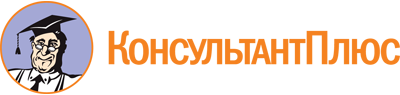 Закон Кировской области от 24.11.2022 N 123-ЗО
"Об установлении на территории Кировской области на налоговые периоды 2023 - 2025 годов налоговых ставок для отдельных категорий налогоплательщиков, применяющих упрощенную систему налогообложения"
(принят постановлением Законодательного Собрания Кировской области от 18.11.2022 N 17/237)Документ предоставлен КонсультантПлюс

www.consultant.ru

Дата сохранения: 30.06.2023
 24 ноября 2022 годаN 123-ЗОВид экономической деятельностиКод в соответствии с Общероссийским классификатором видов экономической деятельности ОК 029-2014 (КДЕС Ред. 2)Производство пищевых продуктов10Производство напитков11Производство текстильных изделий13Производство одежды14Производство кожи и изделий из кожи15Обработка древесины и производство изделий из дерева и пробки, кроме мебели, производство изделий из соломки и материалов для плетения16Производство бумаги и бумажных изделий17Деятельность полиграфическая и копирование носителей информации18Производство химических веществ и химических продуктов20Производство лекарственных средств и материалов, применяемых в медицинских целях21Производство резиновых и пластмассовых изделий22Производство прочей неметаллической минеральной продукции23Производство металлургическое24Производство готовых металлических изделий, кроме машин и оборудования25Производство компьютеров, электронных и оптических изделий26Производство электрического оборудования27Производство машин и оборудования, не включенных в другие группировки28Производство автотранспортных средств, прицепов и полуприцепов29Производство прочих транспортных средств и оборудования30Производство мебели31Производство прочих готовых изделий32Ремонт и монтаж машин и оборудования33Вид экономической деятельностиКод в соответствии с Общероссийским классификатором видов экономической деятельности ОК 029-2014 (КДЕС Ред. 2)Торговля розничная обувью и изделиями из кожи в специализированных магазинах47.72Торговля розничная изделиями из меха в специализированных магазинах47.71.3Деятельность по предоставлению мест для временного проживания55Научные исследования и разработки72Деятельность туристических агентств и прочих организаций, предоставляющих услуги в сфере туризма79Образование дошкольное85.11Образование дополнительное детей и взрослых85.41Деятельность санаторно-курортных организаций86.90.4Предоставление услуг по дневному уходу за детьми88.91Деятельность творческая, деятельность в области искусства и организации развлечений90Деятельность в области спорта, отдыха и развлечений93